МЕЛІТОПОЛЬСЬКИЙ ДЕРЖАВНИЙ ПЕДАГОГІЧНИЙ УНІВЕРСИТЕТІМЕНІ БОГДАНА ХМЕЛЬНИЦЬКОГОНавчально-науковий інститут соціально-педагогічної та мистецької освітиКафедра дошкільної освіти і соціальної роботиКВАЛІФІКАЦІЙНА РОБОТАна здобуття ступеня вищої освіти «Магістр»на тему «Розвиток зв’язного мовлення дітей старшого дошкільного віку засобами логопедичної ритміки»Мелітополь – 2022Виконала:здобувачка вищої освітигрупи М121-сспеціальність 012 Дошкільна освіта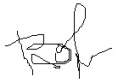 Воробйова Лілія РоманівнаНауковий керівник: кандидат педагогічних наук, ст.викл.Солонська Альона Артурівна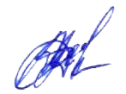 Рецензент:кандидат педагогічних наук, ст.викл. Варениченко Анастасія Борисівна